	Женева, 10 августа 2011 годаУважаемая госпожа,
уважаемый господин,1	По просьбе председателя 9-й Исследовательской комиссии (Передача телевизионных и звуковых сигналов и интегрированные широкополосные кабельные сети) имею честь сообщить Вам, что в соответствии с процедурой, описанной в п. 7.2.2 раздела 7 Резолюции 1 (Йоханнесбург, 2008 г.) ВАСЭ, Государства-Члены и Члены Сектора, присутствовавшие на собрании данной Исследовательской комиссии, которое проходило в Женеве с 19 по 23 июля 2010 года, достигли согласия путем консенсуса относительно утверждения следующего нового Вопроса:	Вопрос 14/9 – Программа, координация и планирование работы (см. Приложение 1).2	Таким образом, Вопрос 14/9 утверждается.3	Предполагается, что разработанные в результате рекомендации будут приниматься в соответствии с альтернативным процессом утверждения (АПУ).4	Вопрос распределен в рамках Рабочей группы 2/9 "Терминалы и приложения"С уважением,Малколм Джонсон
Директор Бюро
стандартизации электросвязиПриложение: 1ПРИЛОЖЕНИЕ 1
(к Циркуляру 218 БСЭ)Текст нового Вопроса МСЭ-Т 14/9 
"Программа, координация и планирование работы"ОбоснованиеНеобходима исходная позиция для рассмотрения вкладов и заявлений о взаимодействии, когда они непосредственно не касаются уже исследуемых Вопросов. Настоящий Вопрос предназначен также для координации в рамках МСЭ многих аспектов, за которые отвечает 9-я Исследовательская комиссия, и для содействия согласованности между исследовательскими комиссиями МСЭ-T, МСЭ-R, а также другими соответствующими органами. Кроме того, настоящий Вопрос служит для координации в отношении таких вопросов 9-й Исследовательской комиссии, как терминология, ИКТ и изменение климата, доступность и проверка на соответствие и функциональную совместимость.ВопросКакие действия необходимо предпринять при изучении новых тем ИК для рассмотрения вкладов, не относящихся к существующим Вопросам 9-й Исследовательской комиссии?Над какими новыми или обновленными Вопросами следует работать в ИК?Какие результаты семинаров-практикумов, инициативы БСЭ и действия других ИК и ОРС необходимо учитывать в программе работы Исследовательской комиссии?Какие виды пропагандистских материалов (включая семинары-практикумы) могут быть подготовлены для оказания помощи при распространении информации о работе 9-й Исследовательской комиссии?Какие виды материалов (эталонные реализации, учебное руководство и пр.) могли бы быть размещены на веб-сайте ИК?Какие руководства были бы необходимы для оказания помощи пользователям в выполнении новых Рекомендаций?Какие термины и определения должны быть собраны и предоставлены Докладчику 9-й Исследовательской комиссии для целей терминологии?Какая координация должна осуществляться в 9-й Исследовательской комиссии исходя из работы групп по совместной деятельности (JCA)? ЗадачиОпределить потребности быстро изменяющегося рынка электросвязи, которые полнее всего можно было бы удовлетворить в рамках программы работы 9-й Исследовательской комиссии, и предложить новые Вопросы или обновления к существующим Вопросам.Назначить совместно с другими ИК или органами по стандартизации представителей в руководящие комитеты семинаров-практикумов.Обеспечивать координацию деятельности по различным стандартам, порученной 9-й Исследовательской комиссии, и сотрудничество с другими органами по стандартизации.Служить целям координации в 9-й Исследовательской комиссии в отношении вопросов проверки на соответствие и функциональную совместимость на основе Резолюции 76 ВАСЭ-08.Служить целям координации в 9-й Исследовательской комиссии в отношении терминов и определений.Обеспечивать рассмотрение вопросов доступности в соответствующих Рекомендациях 9-й Исследовательской комиссии.Осуществлять ведение рекомендаций, не подпадающих под сферу ответственности других Вопросов ИК9. В рамках настоящего Вопроса другие новые рекомендации разрабатываться не будут. Современное состояние работы по данному Вопросу отражено в программе работы ИК9 (http://www.itu.int/ITU-T/workprog/wp_search.aspx?isn_sp=545&isn_sg=549).Относящиеся к ВопросуРекомендации: все рекомендации, имеющие отношение к деятельности 9-й Исследовательской комиссии.Вопросы: все Вопросы, имеющие отношение к деятельности 9-й Исследовательской комиссии.Исследовательские комиссии: все исследовательские комиссии МСЭ-Т, МСЭ-R и МСЭ-D, осуществляющие деятельность, которая имеет отношение к 9-й Исследовательской комиссии.Органы по стандартизации: ИСО, МЭК, ОТК 1 ИСО/МЭК, ARIB, ATIS, ЕТСИ, IEEE, IETF, OMA, SCTE, SMPTE.______________Бюро стандартизации 
электросвязи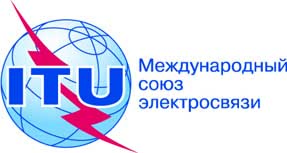 Осн.:Циркуляр 218 БСЭ
COM 9/SP–	Администрациям Государств – Членов СоюзаТел.:
Факс:
Эл. почта:+41 22 730 5858
+41 22 730 5853
tsbsg9@itu.intКопии:–	Членам Сектора МСЭ-Т–	Ассоциированным членам МСЭ-Т–	Академическим организациям − Членам МСЭ-Т–	Председателю и заместителям председателя 9-й Исследовательской комиссии–	Директору Бюро развития электросвязи–	Директору Бюро радиосвязиПредмет:Утверждение нового Вопроса 14/9